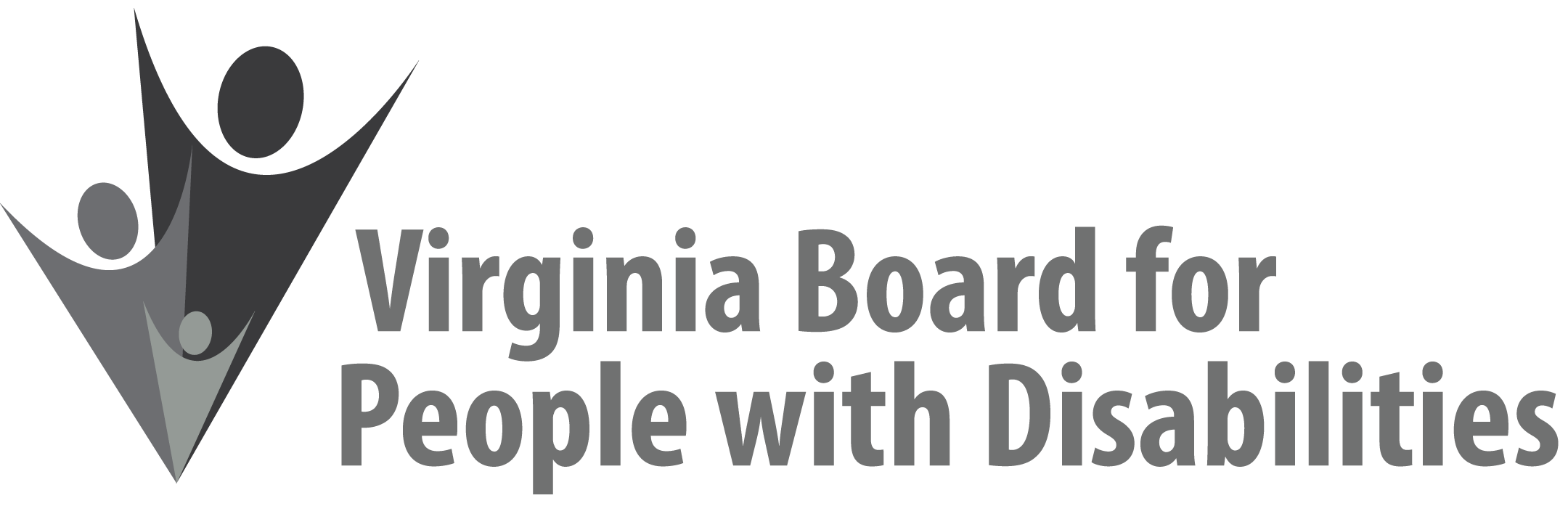 Policy, Research & Evaluation CommitteeAssessment Subcommittee MeetingNov. 27, 20171512 Willow Lawn Drive, Suite 100Richmond, VA 232309:00		Call to Order 9:10		Public Comment
9:25		Review of Key Assessment Findings 10:30 	Discussion of Assessment Recommendations 11:50	Wrap up and final remarks12:00 	Adjourn